Bestellijst broodjes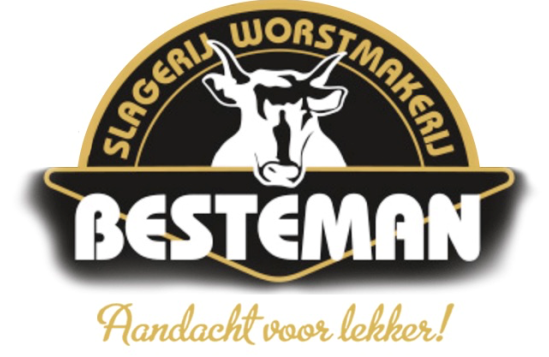 Naam/ bedrijf: Datum: Adres: Telefoonnummer: E-mailadres: Luxe belegde broodjes:Extra’s:z.o.z.Standaard belegde broodjes:Opmerkingen bij de bestelling:___________________________________________________________________________________________________________________________________________________________________________________________________________________________* De bezorging is vanaf €30 gratisBolletje  €3.50Bolletje  €3.50Pistolet  €4.60Pistolet  €4.60Boter WitBruinWitBruinja/neeBroodje gezond met ham, kaas, komkommer, tomaat, ei en mayonaiseCarpaccio met pesto mayonaiseCarpaccio met truffelmayonaiseFilet Américain speciaal met ei en uiOssenworst speciaal met ui en mayonaisePata negra ham met rucolaRib eye secreto met rucolaTartaar met ei, ui en mayonaiseWarme gehakbal met mayonaiseWarme gehaktbal met mosterdWarme gehaktbal met satésausWarme kippeling Warme kipreepjesWarm vlees (procereur vlees) Krentenbol€ 1,70Saucijzenbroodje€ 2,15Pita Paris€ 2,10Hotdog€ 1,90Maaltijd Salade gezond kip€ 6.95Poké Bowl kip€ 7,95Fruit€ 1,05Melk (1 liter)€ 1,60Jus d’orange (1 liter€ 2,05Bolletje  €2,30Bolletje  €2,30Pistolet  €3,60Pistolet  €3,60Boter WitBruinWitBruinja/neeBesteman beenhamEiFricandeauGebakken biefstukGebraden gehaktGebraden gehakt met cranberryGebraden kipfiletGerookte kipfiletGrillworst Grillworst met kaasKipgrillworstKaas (boeren jong belegen)LeverworstOssenworstPiri piri worstRauwe ham/ duinhamRosbiefRunderrollade Italiaanse runderrolladeRunderrookvleesSerranohamSalamiAmsterdamse eiersaladeBestemansaladeEiersaladeFilet américain Gerookte kipsaladeGrillworst saladeKrabsaladeRussisch eisaladeSellery saladeTonijnsaladeVitello tonnato salade